Planning Justification Report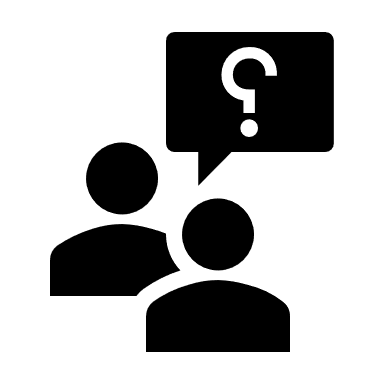 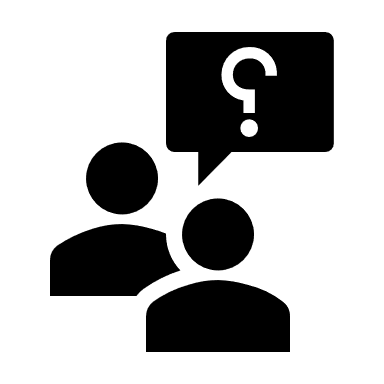 A planning justification report provides the planning rationale for a proposed development. This document is intended to help the applicant organize and substantiate the application and to assist staff in the review of the proposal.Depending on the complexity of the application, the information requirements may be addressed in a letter format or a more comprehensive report.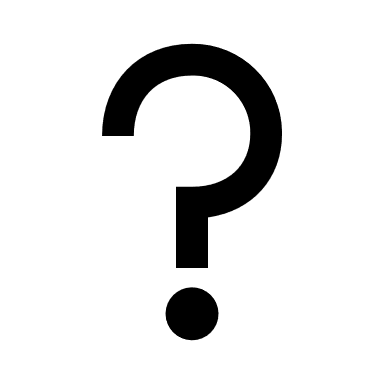 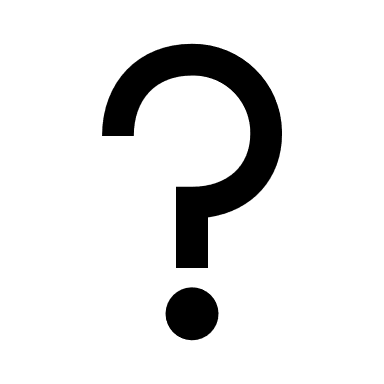 A planning justification report should be completed by, or under the signature of, a Registered Professional Planner (RPP) recognized through the Canadian Institute of Planners (CIP) and the Ontario Provincial Planning Institute (OPPI). 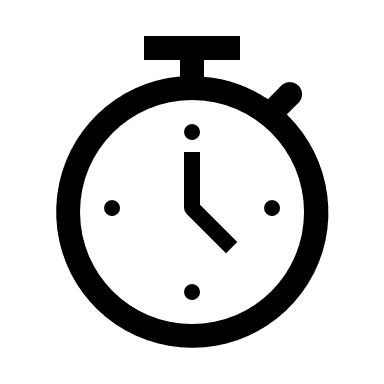 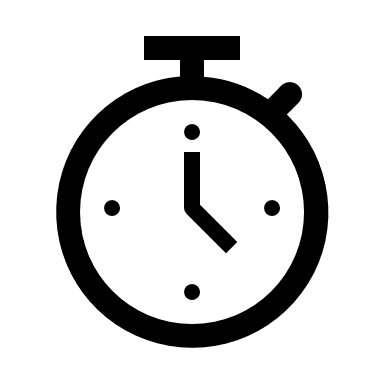 A planning justification report is required at the time of submission of a development application.Applications where the County is the approval authority that require a planning justification report include, but are not limited to:Official Plan AmendmentPlan of Subdivision / CondominiumOther municipal/provincial level applications that may require a planning justification report include:Official Plan Amendment (local)Zoning By-law Amendment ConsentMinor VarianceSite PlanDevelopment Permits (Niagara Escarpment Commission Development Permits are a Provincial requirement. Study requirements must be scoped to adhere to the policies of the Niagara Escarpment Plan (NEP) (2017) and any applicable guideline which may be more restrictive than municipal standards).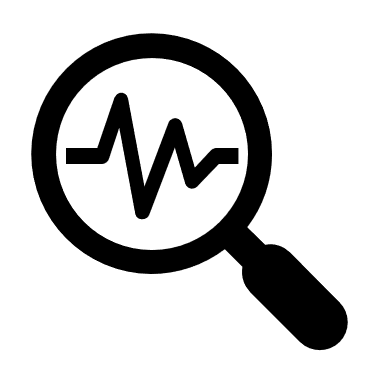 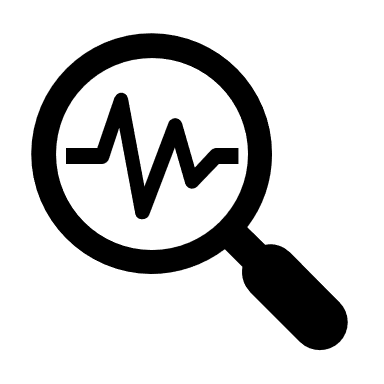 Planning justification reports are required to:provide a clear understanding of the proposal highlight information specific or particular to the proposaldemonstrate good planning and how the proposal conforms to the Planning Act, Provincial Policy Statement, Grey County Official Plan, Niagara Escarpment Plan (if applicable), local official plans, and local zoning by-laws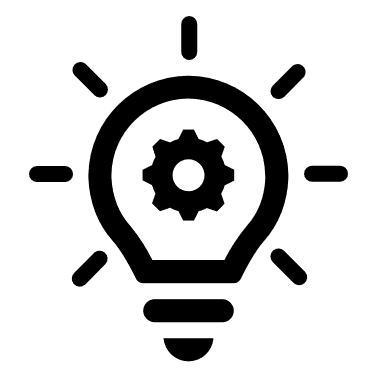 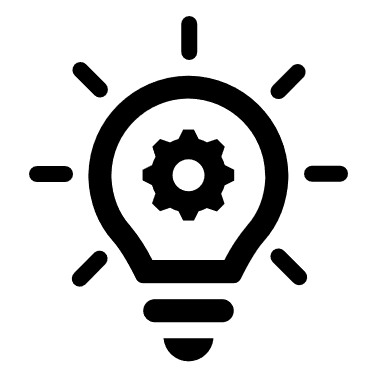 A planning justification report should contain: Background/Introduction the proposal approvals required (i.e. zoning, site plan, consent, condominium)purpose of this report Subject Lands and Surrounding Land Uses property location and description surrounding land uses (e.g. farmers’ fields, industrial, commercial)identification of constraints affecting the site (e.g. water features, hazard lands, access restrictions, etc.)maps that help provide reference to the site (e.g. aerial, official plan, and zoning maps)identify the land use designation (land use type) under the County and local municipal official plans, as well as the zoning on the subject lands. In some instances, the Niagara Escarpment Plan land use designations will apply Description of Proposalprovide enough information to allow the reader to understand the purpose and effect of the application(s)details about the proposed uses, proposed buildings, planning history (if known)detail the supporting technical studies submitted in support of the application (e.g. traffic studies, noise assessments, hydrogeological study, etc.)Policy and Planning AnalysisProvincial Policy Statement and Planning Act considerations (section 2 – matters of provincial interest)Niagara Escarpment Plan relevant policies (if the lands are within the Niagara Escarpment Plan Area)relevant official plan policies (Grey County and local municipal official plan), including discussion as to how and why each is addressed by the proposal, specifically sections: Section 3.5(5) – Settlement Area Density RequirementsSection 7.11 Implementation – How Do We Protect the Natural AreasSection 8.9 Services, Utilities, Broadband and Other Technology ConsiderationsSection 8.11.3 Existing/Future Uses re: Source Water ProtectionSection 9.13 Plans of Subdivision and Condorelevant zoning by-law information, areas of compliance and non-compliance and why discussion of how the proposal will address any other relevant local planning studies or guidelinesanalysis and opinion as to why the proposal is considered appropriate, including issues of impact and compatibilityoutline how the proposal has regard for the Planning Act, is consistent with the PPS, and conforms with local OP policiesRecommendation/Conclusionindicate how the proposal is consistent and conforms with provincial and local level planning policy documentssummarize the proposed planning recommendationAppendices/Maps/Planlocational mapdevelopment proposal mapland use maps (official plan & zoning)The list may be modified in pre-submission consultation with the review agencies.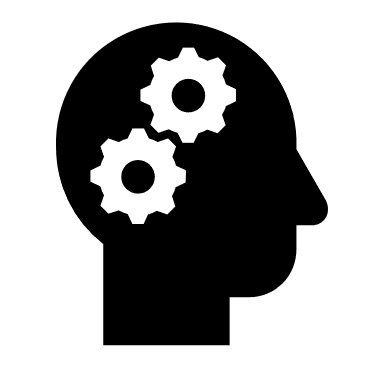 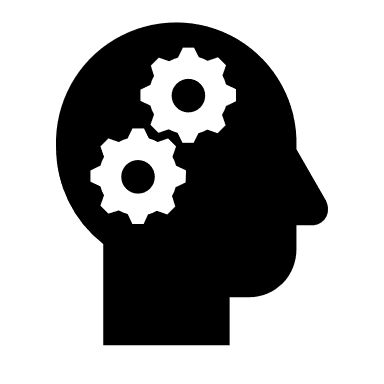 Planning staff should be consulted prior to completing a planning justification report to determine whether information requirements should be addressed in a letter or report format.Staff recommend referring to the County’s public GIS for access to the County Official Plan schedules and appendices: https://maps.grey.ca/. While potentially not a municipally required study, a Visual Impact Assessment (VIA) may be required where development is proposed within the Niagara Escarpment Plan Area (Part 2.13).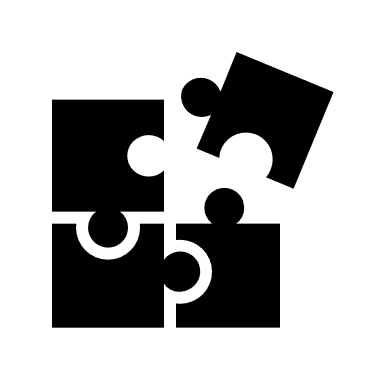 Grey Bruce Healthy Development Checklist – https://docs.grey.ca/share/public?nodeRef=workspace://SpacesStore/28b3ba43-ebc4-497b-9385-4db7cf4e1ad7 Grey County Official Plan - https://www.grey.ca/planning-developmentMunicipal Contacts - Township of Chatsworth - https://chatsworth.ca/government/planning/Township of Georgian Bluffs - https://www.georgianbluffs.ca/en/business-development/planning.aspx#Town of Hanover - https://www.hanover.ca/planningTown of The Blue Mountains - https://www.thebluemountains.ca/planning-development-services.cfmTownship of Southgate - https://www.southgate.ca/en/municipal-services/planning-and-land-use.aspxMunicipality of Grey Highlands - https://www.greyhighlands.ca/en/business-and-development/planning.aspx?_mid_=18090Municipality of Meaford - https://www.meaford.ca/en/business-development/planning-and-development.aspxMunicipality of West Grey - http://www.westgrey.com/buildingplanning.cfm Niagara Escarpment Plan - https://escarpment.org/LandPlanning/NEP Ontario Professional Planners Institute (OPPI) – Planning Consultant Directory https://ams.ontarioplanners.ca/consultant/directory/ Provincial Policy Statement 2020 - https://files.ontario.ca/mmah-provincial-policy-statement-2020-accessible-final-en-2020-02-14.pdfPlanning Act - https://www.ontario.ca/laws/statute/90p13*This document is intended to be used for guideline purposes only. It will not be applied as a means of approving or rejecting development proposals, but rather it will be used to provide technical direction throughout the planning and development process.